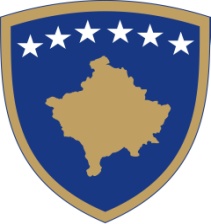 Republika e KosovësRepublika Kosova - Republic of KosovoQeveria - Vlada - GovernmentZyra e Kryeministrit - Ured Premijera - Office of the Prime Minister Sekretari i Përgjitshëm-Generalni  Sekretar- Secretary GeneralDatë: 24.05.2021                                                                                                                                                                    Ref. 41 /2021N J O F T I M Për Anulimin e KonkursitAnulohet konkursi për kryetar dhe dy (2) anëtar të Organit Shqyrtues të Prokurimit Publik i publikuar  në  Web faqen e Zyrës së Kryeministrit dhe në gazetën ditore Epoka e Re, me datë12 janar  deri më 26 janar 2021. Për çdo informacion mund të kontaktoni në telefonin me nr. 038-200 14 400.